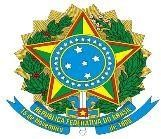 Ministério da EducaçãoSecretaria da Educação Profissional TecnológicaInstituto Federal de Educação, Ciência e Tecnologia BaianoPró-Reitoria de Pesquisa e InovaçãoCoordenação Geral de Pós-GraduaçãoEdital Nº 33 de 21 de março de 2023FICHANOME COMPLETO:NOME COMPLETO:NOME COMPLETO:NOME COMPLETO:NOME COMPLETO:NOME COMPLETO:NOME COMPLETO:NOME COMPLETO:NOME COMPLETO:NOME COMPLETO:NOME COMPLETO:NOME COMPLETO:NOME COMPLETO:NOME COMPLETO:NATURALIDADE:NATURALIDADE:NATURALIDADE:NATURALIDADE:NATURALIDADE:NATURALIDADE:DATADATANASCIMENTO/	//	/TIPO DE VAGA PLEITEADATIPO DE VAGA PLEITEADA( ) AMPLA CONCORRÊNCIA ( ) COTAS:( ) NEGRO ( ) INDÍGENA (( ) AMPLA CONCORRÊNCIA ( ) COTAS:( ) NEGRO ( ) INDÍGENA (( ) AMPLA CONCORRÊNCIA ( ) COTAS:( ) NEGRO ( ) INDÍGENA (( ) AMPLA CONCORRÊNCIA ( ) COTAS:( ) NEGRO ( ) INDÍGENA (( ) AMPLA CONCORRÊNCIA ( ) COTAS:( ) NEGRO ( ) INDÍGENA (( ) AMPLA CONCORRÊNCIA ( ) COTAS:( ) NEGRO ( ) INDÍGENA () PESSOA COM DEFICIÊNCIA) PESSOA COM DEFICIÊNCIA) PESSOA COM DEFICIÊNCIA) PESSOA COM DEFICIÊNCIA) PESSOA COM DEFICIÊNCIA) PESSOA COM DEFICIÊNCIAESTADO CIVIL:( ) Solteiro (a);(	) Casado (a);(	) Casado (a);(    ) Divorciado (a);(    ) Divorciado (a);(    ) Divorciado (a);(    ) Divorciado (a);(    ) Divorciado (a);( ) Viúvo (a);( ) Viúvo (a);( ) Viúvo (a);( ) Viúvo (a);(	) Outro(	) OutroRG:RG:RG:RG:ÓRGÃO EXPEDIDOR:ÓRGÃO EXPEDIDOR:ÓRGÃO EXPEDIDOR:ÓRGÃO EXPEDIDOR:ÓRGÃO EXPEDIDOR:ÓRGÃO EXPEDIDOR:ÓRGÃO EXPEDIDOR:ÓRGÃO EXPEDIDOR:ÓRGÃO EXPEDIDOR:UF:CPF:CPF:CPF:CPF:CPF:CPF:CPF:CPF:CPF:CPF:CPF:CPF:CPF:CPF:TÍTULO ELEITORAL Nº:TÍTULO ELEITORAL Nº:TÍTULO ELEITORAL Nº:TÍTULO ELEITORAL Nº:TÍTULO ELEITORAL Nº:ZONA:ZONA:ZONA:ZONA:ZONA:SEÇÃO:SEÇÃO:SEÇÃO:SEÇÃO:CURSOS DE GRADUAÇÃO E PÓS-GRADUAÇÃO (se houver) REALIZADOS:CURSOS DE GRADUAÇÃO E PÓS-GRADUAÇÃO (se houver) REALIZADOS:CURSOS DE GRADUAÇÃO E PÓS-GRADUAÇÃO (se houver) REALIZADOS:CURSOS DE GRADUAÇÃO E PÓS-GRADUAÇÃO (se houver) REALIZADOS:CURSOS DE GRADUAÇÃO E PÓS-GRADUAÇÃO (se houver) REALIZADOS:CURSOS DE GRADUAÇÃO E PÓS-GRADUAÇÃO (se houver) REALIZADOS:CURSOS DE GRADUAÇÃO E PÓS-GRADUAÇÃO (se houver) REALIZADOS:CURSOS DE GRADUAÇÃO E PÓS-GRADUAÇÃO (se houver) REALIZADOS:CURSOS DE GRADUAÇÃO E PÓS-GRADUAÇÃO (se houver) REALIZADOS:CURSOS DE GRADUAÇÃO E PÓS-GRADUAÇÃO (se houver) REALIZADOS:CURSOS DE GRADUAÇÃO E PÓS-GRADUAÇÃO (se houver) REALIZADOS:CURSOS DE GRADUAÇÃO E PÓS-GRADUAÇÃO (se houver) REALIZADOS:CURSOS DE GRADUAÇÃO E PÓS-GRADUAÇÃO (se houver) REALIZADOS:CURSOS DE GRADUAÇÃO E PÓS-GRADUAÇÃO (se houver) REALIZADOS:CURSOINSTITUIÇÃO/LOCALINSTITUIÇÃO/LOCALINSTITUIÇÃO/LOCALINSTITUIÇÃO/LOCALINSTITUIÇÃO/LOCALINSTITUIÇÃO/LOCALINSTITUIÇÃO/LOCALINSTITUIÇÃO/LOCALINÍCIOINÍCIOTÉRMINOTÉRMINOTÉRMINOENDEREÇO DOMICILIARENDEREÇO DOMICILIARENDEREÇO DOMICILIARENDEREÇO DOMICILIARENDEREÇO DOMICILIARENDEREÇO DOMICILIARENDEREÇO DOMICILIARENDEREÇO DOMICILIARENDEREÇO DOMICILIARENDEREÇO DOMICILIARENDEREÇO DOMICILIARENDEREÇO DOMICILIARENDEREÇO DOMICILIARENDEREÇO DOMICILIARLOGRADOURO (Rua, Avenida, nº, casa, apt etc.):LOGRADOURO (Rua, Avenida, nº, casa, apt etc.):LOGRADOURO (Rua, Avenida, nº, casa, apt etc.):LOGRADOURO (Rua, Avenida, nº, casa, apt etc.):LOGRADOURO (Rua, Avenida, nº, casa, apt etc.):LOGRADOURO (Rua, Avenida, nº, casa, apt etc.):LOGRADOURO (Rua, Avenida, nº, casa, apt etc.):LOGRADOURO (Rua, Avenida, nº, casa, apt etc.):LOGRADOURO (Rua, Avenida, nº, casa, apt etc.):LOGRADOURO (Rua, Avenida, nº, casa, apt etc.):LOGRADOURO (Rua, Avenida, nº, casa, apt etc.):LOGRADOURO (Rua, Avenida, nº, casa, apt etc.):LOGRADOURO (Rua, Avenida, nº, casa, apt etc.):LOGRADOURO (Rua, Avenida, nº, casa, apt etc.):CIDADE:CIDADE:CIDADE:ESTADO:ESTADO:ESTADO:ESTADO:CEP:CEP:CEP:CEP:CEP:CEP:CEP:Celular:Celular:Celular:E-mail:E-mail:E-mail:E-mail:E-mail:E-mail:E-mail:E-mail:E-mail:E-mail:E-mail:ENDEREÇO PROFISSIONALENDEREÇO PROFISSIONALENDEREÇO PROFISSIONALENDEREÇO PROFISSIONALENDEREÇO PROFISSIONALENDEREÇO PROFISSIONALENDEREÇO PROFISSIONALENDEREÇO PROFISSIONALENDEREÇO PROFISSIONALENDEREÇO PROFISSIONALENDEREÇO PROFISSIONALENDEREÇO PROFISSIONALENDEREÇO PROFISSIONALENDEREÇO PROFISSIONALLOGRADOURO (Rua, Avenida, nº, casa, apt etc.):LOGRADOURO (Rua, Avenida, nº, casa, apt etc.):LOGRADOURO (Rua, Avenida, nº, casa, apt etc.):LOGRADOURO (Rua, Avenida, nº, casa, apt etc.):LOGRADOURO (Rua, Avenida, nº, casa, apt etc.):LOGRADOURO (Rua, Avenida, nº, casa, apt etc.):LOGRADOURO (Rua, Avenida, nº, casa, apt etc.):LOGRADOURO (Rua, Avenida, nº, casa, apt etc.):LOGRADOURO (Rua, Avenida, nº, casa, apt etc.):LOGRADOURO (Rua, Avenida, nº, casa, apt etc.):LOGRADOURO (Rua, Avenida, nº, casa, apt etc.):LOGRADOURO (Rua, Avenida, nº, casa, apt etc.):LOGRADOURO (Rua, Avenida, nº, casa, apt etc.):LOGRADOURO (Rua, Avenida, nº, casa, apt etc.):CIDADE:CIDADE:CIDADE:ESTADO:ESTADO:ESTADO:ESTADO:CEP:CEP:CEP:CEP:CEP:CEP:CEP:Telefone:Telefone:Telefone:E-mail:E-mail:E-mail:E-mail:E-mail:E-mail:E-mail:E-mail:E-mail:E-mail:E-mail:11. MANTERÁ VÍNCULO EMPREGATÍCIO DURANTE O CURSO ? ( ) NÃO;11. MANTERÁ VÍNCULO EMPREGATÍCIO DURANTE O CURSO ? ( ) NÃO;11. MANTERÁ VÍNCULO EMPREGATÍCIO DURANTE O CURSO ? ( ) NÃO;11. MANTERÁ VÍNCULO EMPREGATÍCIO DURANTE O CURSO ? ( ) NÃO;11. MANTERÁ VÍNCULO EMPREGATÍCIO DURANTE O CURSO ? ( ) NÃO;11. MANTERÁ VÍNCULO EMPREGATÍCIO DURANTE O CURSO ? ( ) NÃO;11. MANTERÁ VÍNCULO EMPREGATÍCIO DURANTE O CURSO ? ( ) NÃO;11. MANTERÁ VÍNCULO EMPREGATÍCIO DURANTE O CURSO ? ( ) NÃO;( )SIM( )SIM( )SIM( )SIM12. TERMO DE COMPROMISSODeclaro estar de acordo com as normas e procedimentos estabelecidos para a seleção e funcionamento do Curso, bem como, se selecionado, acatar os regulamentos usuais da Instituição executora e ter dedicação às atividades pertinentes ao Curso.12. TERMO DE COMPROMISSODeclaro estar de acordo com as normas e procedimentos estabelecidos para a seleção e funcionamento do Curso, bem como, se selecionado, acatar os regulamentos usuais da Instituição executora e ter dedicação às atividades pertinentes ao Curso.12. TERMO DE COMPROMISSODeclaro estar de acordo com as normas e procedimentos estabelecidos para a seleção e funcionamento do Curso, bem como, se selecionado, acatar os regulamentos usuais da Instituição executora e ter dedicação às atividades pertinentes ao Curso.12. TERMO DE COMPROMISSODeclaro estar de acordo com as normas e procedimentos estabelecidos para a seleção e funcionamento do Curso, bem como, se selecionado, acatar os regulamentos usuais da Instituição executora e ter dedicação às atividades pertinentes ao Curso.12. TERMO DE COMPROMISSODeclaro estar de acordo com as normas e procedimentos estabelecidos para a seleção e funcionamento do Curso, bem como, se selecionado, acatar os regulamentos usuais da Instituição executora e ter dedicação às atividades pertinentes ao Curso.12. TERMO DE COMPROMISSODeclaro estar de acordo com as normas e procedimentos estabelecidos para a seleção e funcionamento do Curso, bem como, se selecionado, acatar os regulamentos usuais da Instituição executora e ter dedicação às atividades pertinentes ao Curso.12. TERMO DE COMPROMISSODeclaro estar de acordo com as normas e procedimentos estabelecidos para a seleção e funcionamento do Curso, bem como, se selecionado, acatar os regulamentos usuais da Instituição executora e ter dedicação às atividades pertinentes ao Curso.12. TERMO DE COMPROMISSODeclaro estar de acordo com as normas e procedimentos estabelecidos para a seleção e funcionamento do Curso, bem como, se selecionado, acatar os regulamentos usuais da Instituição executora e ter dedicação às atividades pertinentes ao Curso.12. TERMO DE COMPROMISSODeclaro estar de acordo com as normas e procedimentos estabelecidos para a seleção e funcionamento do Curso, bem como, se selecionado, acatar os regulamentos usuais da Instituição executora e ter dedicação às atividades pertinentes ao Curso.12. TERMO DE COMPROMISSODeclaro estar de acordo com as normas e procedimentos estabelecidos para a seleção e funcionamento do Curso, bem como, se selecionado, acatar os regulamentos usuais da Instituição executora e ter dedicação às atividades pertinentes ao Curso.12. TERMO DE COMPROMISSODeclaro estar de acordo com as normas e procedimentos estabelecidos para a seleção e funcionamento do Curso, bem como, se selecionado, acatar os regulamentos usuais da Instituição executora e ter dedicação às atividades pertinentes ao Curso.12. TERMO DE COMPROMISSODeclaro estar de acordo com as normas e procedimentos estabelecidos para a seleção e funcionamento do Curso, bem como, se selecionado, acatar os regulamentos usuais da Instituição executora e ter dedicação às atividades pertinentes ao Curso.12. TERMO DE COMPROMISSODeclaro estar de acordo com as normas e procedimentos estabelecidos para a seleção e funcionamento do Curso, bem como, se selecionado, acatar os regulamentos usuais da Instituição executora e ter dedicação às atividades pertinentes ao Curso.12. TERMO DE COMPROMISSODeclaro estar de acordo com as normas e procedimentos estabelecidos para a seleção e funcionamento do Curso, bem como, se selecionado, acatar os regulamentos usuais da Instituição executora e ter dedicação às atividades pertinentes ao Curso.13. DATA E ASSINATURA DO CANDIDATO13. DATA E ASSINATURA DO CANDIDATO13. DATA E ASSINATURA DO CANDIDATO13. DATA E ASSINATURA DO CANDIDATO13. DATA E ASSINATURA DO CANDIDATO13. DATA E ASSINATURA DO CANDIDATO13. DATA E ASSINATURA DO CANDIDATO13. DATA E ASSINATURA DO CANDIDATO13. DATA E ASSINATURA DO CANDIDATO13. DATA E ASSINATURA DO CANDIDATO13. DATA E ASSINATURA DO CANDIDATO13. DATA E ASSINATURA DO CANDIDATO13. DATA E ASSINATURA DO CANDIDATO13. DATA E ASSINATURA DO CANDIDATO 		,	/	/ 		 		 (Local)						(Assinatura do candidato) 		,	/	/ 		 		 (Local)						(Assinatura do candidato) 		,	/	/ 		 		 (Local)						(Assinatura do candidato) 		,	/	/ 		 		 (Local)						(Assinatura do candidato) 		,	/	/ 		 		 (Local)						(Assinatura do candidato) 		,	/	/ 		 		 (Local)						(Assinatura do candidato) 		,	/	/ 		 		 (Local)						(Assinatura do candidato) 		,	/	/ 		 		 (Local)						(Assinatura do candidato) 		,	/	/ 		 		 (Local)						(Assinatura do candidato) 		,	/	/ 		 		 (Local)						(Assinatura do candidato) 		,	/	/ 		 		 (Local)						(Assinatura do candidato) 		,	/	/ 		 		 (Local)						(Assinatura do candidato) 		,	/	/ 		 		 (Local)						(Assinatura do candidato) 		,	/	/ 		 		 (Local)						(Assinatura do candidato)